Załącznik nr 1Obraz do zadania nr 1 poz. 1 i 2, logo JW. o średnicy 8 cm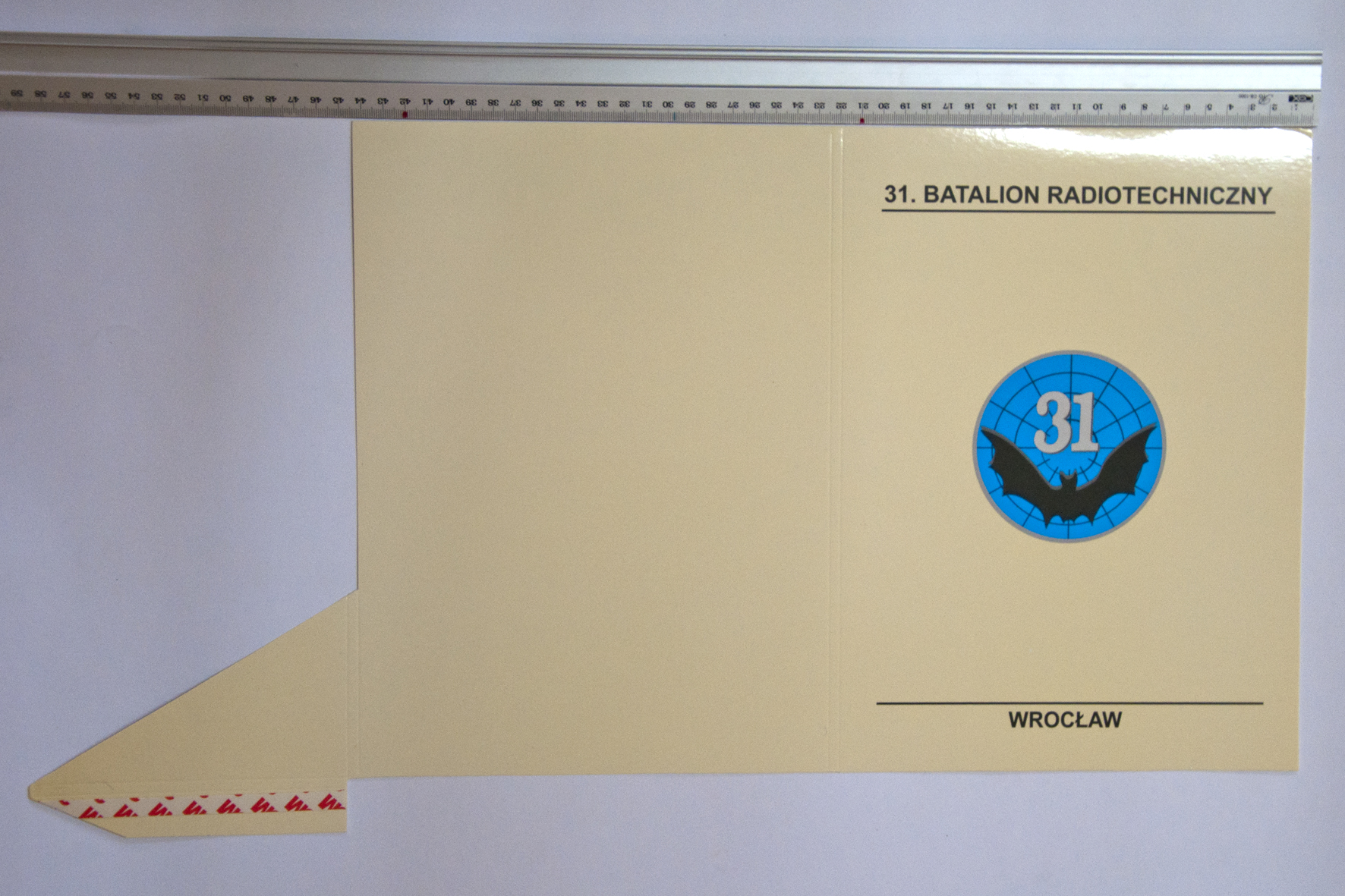 